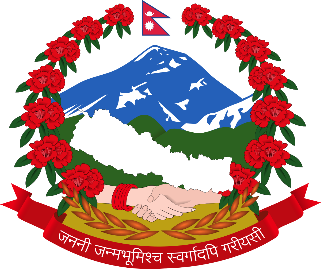 झिमरुक गाउँपालिकाझिमरुक गाउँपालिकाको आर्थिक ऐन, -klxnf] ;+zf]wg_ २०७7प्रमाणीकरण मिति :-२०७७/०९/२९झिमरुक गाउँपालिकागाउँ कार्यपालिकाको कार्यालय भ्यागुते, प्यूठान झिमरुक गाउँपालिकाको आर्थिक ऐन (पहिलो संशोधन) ,2077प्रस्तावनाः झिमरुक गाउँपालिकाको आर्थिक ऐन ,२०७७ लाई संशोधन गर्न वाञ्छनीय भएकोले, झिमरुक गाउँ सभाले यो ऐन वनाएको  छ । संक्षिप्‍त नाम र प्रारम्भः (1) यस ऐनको नाम “झिमरुक गाउँपालिकाको आर्थिक ऐन (पहिलो संशोधन) ,2077” रहेको छ ।(2) यो ऐन 2077 साल माघ १ गतेदेखि झिमरुक गाउँपालिका क्षेत्रमा लागु हुनेछ ।२. झिमरुक गाउँपालिकको आर्थिक ऐन, २०७७ मा संशोधन : झिमरुक गाउँपालिकाको आर्थिक ऐन,२०७७ मा देहाए बमोजिमका बुँदामा संशोधन गरिएको छ ।		क. आर्थिक ऐन ,२०७७ को अनुसूची ११ मा भएको संशोधनः- ख. थप गरिएका बुँदाहरुः- 	ग. अन्य व्यवस्थाः- अनुसूची ४ को बुँदा नं १२१ र १४० मा व्यवसाय नवीकरण दस्तुर दोहोरिएकोले बुँदा नं 121 लाई हटाई बुँदा नं. १४० लाई निरन्तरता दिइने ।सि.नं.बुँदासंशोधित व्यवस्था१.बुँदा नं ३२ मृतकसँगको नाता प्रमाणित भन्ने कायम गर्ने२.बुँदा नं ८४अन्य सरजमिन दस्तुरमा लाग्ने शुल्क रु 500/-३.बुँदा नं ८६मासिक आय श्रोत प्रमाणित गर्दा लाग्ने शुल्क रु ५००/-सि.नं.बुँदारकम1.नागरिकता सरजमिन दस्तुररु २५०/-2.आधारभूत तहको शिक्षक छनोटको लागि विषय विशेषज्ञ सूची दर्ता शुल्क रु १०००/-३.माध्यमिक तहको शिक्षक छनोटको लागि विषय विशेषज्ञ सूची दर्ता शुल्करु १५००/-